江苏省进出口商会关于组织企业参加“中国（广东）国际‘互联网+’”博览会的通知有关会员企业： 由汉诺威米兰展览（上海）有限公司主办的第四届中国（广东）国际“互联网+”博览会将于2018年10月24-27日在广东潭洲国际会展中心举行。中国轻工工艺品进出口商会参与组织数字化生活展区展览，该展区将展示与美好生活相关的产品和技术成果应用，包括智能家居、共享经济、健康生活、电子商务、消费电子、进口平台展示等，满足消费升级的需要。同时，还将举办第二届“互联网+中国智造”高峰论坛电商选品大会，帮助企业利用互联网平台，拓展内外贸渠道，推动“中国制造”向“中国智造”发展。江苏省进出口商会作为中国轻工工艺品进出口商会重要合作单位，拟组织江苏外经贸企业参加中国（广东）国际‘互联网+’博览会及有关活动。具体事项通知如下： 一、展会主题“数字浪潮、智创互联” 二、展会时间2018年10月24日～27日三、展会地点广东潭州国际会展中心（佛山）四、参展产品消费电子、智能社区、智慧城市、指挥医疗、大数据健康、电商企业、电商服务、电商支付、电商技术系统、电商运营推广、生鲜鸡农产品电商、移动电商、公共服务平台、跨境电商平台及企业、跨境电商生态圈配套服务企业、消费电子、车载电子、电子竞技、课穿戴电子设备、共享经济等。五、参展费用    光地展位（18平米起租）  价格：人民币 600元/平方米    升级标准展位（18平米起租）  价格：人民币700元/平方米注： 1.展馆将对特装单位收取人民币9元每平米的特装管理费用，请于2018年10月22-23日布展时交清；2.每18平方米标准展位基本配置：中英文公司楣板、三面白色展板、展位内地毯、1个咨询桌、4把椅子 、1个电源插座、4个射灯、1个废纸篓。3.2018年9月20日前提交展位申请表的参展商可享受8折优惠。六、其他请有意向参展企业于2018年9月20日前将展位申请表传真至省进出口商会。联系人:范亚萍   梁爽     电话： 025-52308536传真： 025-52305280     电子邮箱：1275845126@qq.com附件1：中国（广东）国际“互联网+”博览会概况附件2：“中国（广东）国际‘互联网+’”博览会展位申请表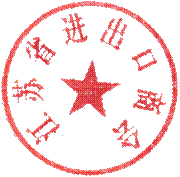 江苏省进出口商会                                         2018年6月14日  附件1：中国（广东）国际“互联网+”博览会概况第四届中国（广东）国际“互联网+”博览会（以下简称：“互联网+”博览会）将于2018年10月24-27日在广东潭洲国际会展中心举行。本届展会以“数字浪潮、智创互联”为主题，将设立“互联网+”前沿技术、数字化商业、数字化生活、创新创业、智能制造和机器人六大展区，为展商和观众带来更多数字化时代的创新产品和更优质的观展体验。上届展会吸引了华为、美的、中国联通、滴滴出行、谷歌、亚马逊、北京网库、深圳环球易购、山东泰山体验、广东万事泰等650多家海内外知名企业展示高精尖产品与技术。同时，来自德国、新加坡、韩国、中国台湾的展团，展示了“互联网+”最新前沿技术。2018年，展会规模将达50,000平方米，海外参展比例将达20%。德国政府已经将中国（广东）国际“互联网+”博览会作为重点支持的展会，并组成德国经贸团组，超过100位德国知名企业CEO前来观展、参展、洽谈。作为中国领先的“互联网+”技术成果展示与交易的专业贸易展会，“互联网+”博览会将利用展会互享平台推动互联网、大数据、人工智能等产业的创新发展，并结合“互联网+”和“中国制造2025”两大国家重要战略指导思想，提供人机协作、工业网络化产品、智能化产品及整体解决方案，助力中国经济传统产业转型升级。    中国轻工工艺品进出口商会作为“互联网+”博览会主办方汉诺威米兰展览（上海）有限公司的战略合作伙伴，参与组织数字化生活展区展览。该展区将展示与美好生活相关的产品和技术成果应用、包括智能家居、共享经济、健康生活、电子商务、消费电子、进口平台展示等，满足消费升级的需要。同时，还将举办第二届“互联网+中国智造”高峰论坛电商选品大会，帮助企业利用互联网平台，拓展内外贸渠道，推动“中国制造”向“中国智造”发展。 轻工商会将邀请电商示范基地、重要电商（包括跨境电商）平台、电商物流金融海外仓服务企业、智能家居制造企业、轻工外贸龙头企业，举办大型专业论坛、专业买家选品对接等系列对接活动，推广跨境电商“六大经典模式”，致力把该展区打造成为轻工外贸行业智能家居精品展示、专业买家选品采购、境内外电商洽谈合作的重要平台，推动轻工外贸加快与互联网的深度融合，促进轻工外贸可持续发展。附件2：“中国（广东）国际‘互联网+’”博览会展位申请表4rd China (Guangdong) International Internet Plus Exposition 2018 Application 2018 第四届中国（广东）国际“互联网+”博览会请有意向参展企业于2018年9月20日前将回执传真至省进出口商会   联系人:范亚萍 梁爽  电话：025-52308536   传真： 025-52305280     电子邮箱：1275845126@qq.com2018年10月24 - 27日 2018年10月24 - 27日 2018年10月24 - 27日 2018年10月24 - 27日 广东潭洲国际会展中心  佛山市顺德区广东潭洲国际会展中心  佛山市顺德区广东潭洲国际会展中心  佛山市顺德区广东潭洲国际会展中心  佛山市顺德区广东潭洲国际会展中心  佛山市顺德区广东潭洲国际会展中心  佛山市顺德区广东潭洲国际会展中心  佛山市顺德区广东潭洲国际会展中心  佛山市顺德区数字化生活展区（3号馆）展位申请表数字化生活展区（3号馆）展位申请表数字化生活展区（3号馆）展位申请表数字化生活展区（3号馆）展位申请表数字化生活展区（3号馆）展位申请表数字化生活展区（3号馆）展位申请表数字化生活展区（3号馆）展位申请表数字化生活展区（3号馆）展位申请表数字化生活展区（3号馆）展位申请表数字化生活展区（3号馆）展位申请表数字化生活展区（3号馆）展位申请表数字化生活展区（3号馆）展位申请表展商资料展商资料展商资料展商资料展商资料展商资料展商资料展商资料展商资料展商资料展商资料展商资料以下展商资料必须与开票、公章信息一致。若不一致请与组织单位联系以下展商资料必须与开票、公章信息一致。若不一致请与组织单位联系以下展商资料必须与开票、公章信息一致。若不一致请与组织单位联系以下展商资料必须与开票、公章信息一致。若不一致请与组织单位联系以下展商资料必须与开票、公章信息一致。若不一致请与组织单位联系以下展商资料必须与开票、公章信息一致。若不一致请与组织单位联系以下展商资料必须与开票、公章信息一致。若不一致请与组织单位联系以下展商资料必须与开票、公章信息一致。若不一致请与组织单位联系以下展商资料必须与开票、公章信息一致。若不一致请与组织单位联系以下展商资料必须与开票、公章信息一致。若不一致请与组织单位联系以下展商资料必须与开票、公章信息一致。若不一致请与组织单位联系以下展商资料必须与开票、公章信息一致。若不一致请与组织单位联系公司中文名称：                                                                                         公司中文名称：                                                                                         公司中文名称：                                                                                         公司中文名称：                                                                                         公司中文名称：                                                                                         公司中文名称：                                                                                         公司中文名称：                                                                                         公司中文名称：                                                                                         公司中文名称：                                                                                         公司中文名称：                                                                                         公司中文名称：                                                                                         公司中文名称：                                                                                         公司英文名称：                                                                                         公司英文名称：                                                                                         公司英文名称：                                                                                         公司英文名称：                                                                                         公司英文名称：                                                                                         公司英文名称：                                                                                         公司英文名称：                                                                                         公司英文名称：                                                                                         公司英文名称：                                                                                         公司英文名称：                                                                                         公司英文名称：                                                                                         公司英文名称：                                                                                         地址：                                                                                                 地址：                                                                                                 地址：                                                                                                 地址：                                                                                                 地址：                                                                                                 地址：                                                                                                 地址：                                                                                                 地址：                                                                                                 地址：                                                                                                 地址：                                                                                                 地址：                                                                                                 地址：                                                                                                 联系人：                                          联系人：                                          联系人：                                          联系人：                                          联系人：                                          联系人：                                          联系人：                                          邮编：                                            邮编：                                            邮编：                                            邮编：                                            邮编：                                            手机：                                            手机：                                            手机：                                            手机：                                            手机：                                            手机：                                            手机：                                            职位：                                            职位：                                            职位：                                            职位：                                            职位：                                            座机：                                            座机：                                            座机：                                            座机：                                            座机：                                            座机：                                            座机：                                            传真：                                            传真：                                            传真：                                            传真：                                            传真：                                            电子邮件：                                        电子邮件：                                        电子邮件：                                        电子邮件：                                        电子邮件：                                        电子邮件：                                        电子邮件：                                        网址：                                            网址：                                            网址：                                            网址：                                            网址：                                            展位类型展位类型展位类型展位类型展位类型展位类型展位类型展位类型展位类型展位类型展位类型展位类型光地展位（18平米起租）光地展位（18平米起租）光地展位（18平米起租）光地展位（18平米起租）光地展位（18平米起租）升级标准展位（18平米起租）升级标准展位（18平米起租）升级标准展位（18平米起租）升级标准展位（18平米起租）升级标准展位（18平米起租）升级标准展位（18平米起租）升级标准展位（18平米起租）价格： 人民币 600元/平方米 价格： 人民币 600元/平方米 价格： 人民币 600元/平方米 价格： 人民币 600元/平方米 价格： 人民币 600元/平方米 价格： 人民币700元/平方米 价格： 人民币700元/平方米 价格： 人民币700元/平方米 价格： 人民币700元/平方米 价格： 人民币700元/平方米 价格： 人民币700元/平方米 价格： 人民币700元/平方米 申请面积：                        申请面积：                        申请面积：                        申请面积：                        申请面积：                        申请面积：                        申请面积：                        申请面积：                        申请面积：                        申请面积：                        申请面积：                        申请面积：                        展位总价格：                      展位总价格：                      展位总价格：                      展位总价格：                      展位总价格：                      展位总价格：                      展位总价格：                      展位总价格：                      展位总价格：                      展位总价格：                      展位总价格：                      展位总价格：                      *展馆将对特装单位收取人民币9元每平米的特装管理费用，请于2018年10月22-23日布展时交清*展馆将对特装单位收取人民币9元每平米的特装管理费用，请于2018年10月22-23日布展时交清*展馆将对特装单位收取人民币9元每平米的特装管理费用，请于2018年10月22-23日布展时交清*展馆将对特装单位收取人民币9元每平米的特装管理费用，请于2018年10月22-23日布展时交清*展馆将对特装单位收取人民币9元每平米的特装管理费用，请于2018年10月22-23日布展时交清*每18平方米标准展位基本配置：中英文公司楣板、三面白色展板、展位内地毯、1个咨询桌、4把椅子 、1个电源插座、4个射灯、1个废纸篓。*每18平方米标准展位基本配置：中英文公司楣板、三面白色展板、展位内地毯、1个咨询桌、4把椅子 、1个电源插座、4个射灯、1个废纸篓。*每18平方米标准展位基本配置：中英文公司楣板、三面白色展板、展位内地毯、1个咨询桌、4把椅子 、1个电源插座、4个射灯、1个废纸篓。*每18平方米标准展位基本配置：中英文公司楣板、三面白色展板、展位内地毯、1个咨询桌、4把椅子 、1个电源插座、4个射灯、1个废纸篓。*每18平方米标准展位基本配置：中英文公司楣板、三面白色展板、展位内地毯、1个咨询桌、4把椅子 、1个电源插座、4个射灯、1个废纸篓。*每18平方米标准展位基本配置：中英文公司楣板、三面白色展板、展位内地毯、1个咨询桌、4把椅子 、1个电源插座、4个射灯、1个废纸篓。*每18平方米标准展位基本配置：中英文公司楣板、三面白色展板、展位内地毯、1个咨询桌、4把椅子 、1个电源插座、4个射灯、1个废纸篓。特殊要求：                                                                       特殊要求：                                                                       特殊要求：                                                                       特殊要求：                                                                       特殊要求：                                                                       特殊要求：                                                                       特殊要求：                                                                       特殊要求：                                                                       特殊要求：                                                                       特殊要求：                                                                       特殊要求：                                                                       特殊要求：                                                                       2018年9月20日前提交展位申请表的参展商可获8折优惠2018年9月20日前提交展位申请表的参展商可获8折优惠2018年9月20日前提交展位申请表的参展商可获8折优惠2018年9月20日前提交展位申请表的参展商可获8折优惠2018年9月20日前提交展位申请表的参展商可获8折优惠2018年9月20日前提交展位申请表的参展商可获8折优惠2018年9月20日前提交展位申请表的参展商可获8折优惠2018年9月20日前提交展位申请表的参展商可获8折优惠2018年9月20日前提交展位申请表的参展商可获8折优惠2018年9月20日前提交展位申请表的参展商可获8折优惠2018年9月20日前提交展位申请表的参展商可获8折优惠2018年9月20日前提交展位申请表的参展商可获8折优惠公司类型（请在合适的方框内打 √）公司类型（请在合适的方框内打 √）公司类型（请在合适的方框内打 √）公司类型（请在合适的方框内打 √）公司类型（请在合适的方框内打 √）公司类型（请在合适的方框内打 √）公司类型（请在合适的方框内打 √）公司类型（请在合适的方框内打 √）公司类型（请在合适的方框内打 √）公司类型（请在合适的方框内打 √）公司类型（请在合适的方框内打 √）公司类型（请在合适的方框内打 √） 制造商 分销/代理 出口商 出口商 出口商 出口商 进口商 进口商 电商 电商 展团组织者 协会/组织 其他：                        （请注明） 其他：                        （请注明） 其他：                        （请注明） 其他：                        （请注明） 其他：                        （请注明） 其他：                        （请注明） 其他：                        （请注明） 其他：                        （请注明） 其他：                        （请注明） 其他：                        （请注明） 其他：                        （请注明） 其他：                        （请注明）展品展品展品展品展品展品展品展品展品展品展品展品我们将展示的展品：我们将展示的展品：我们将展示的展品：我们将展示的展品：我们将展示的展品：我们将展示的展品：我们将展示的展品：我们将展示的展品：我们将展示的展品：我们将展示的展品：我们将展示的展品：我们将展示的展品：展品类别（请在合适的方框内打 √）展品类别（请在合适的方框内打 √）展品类别（请在合适的方框内打 √）展品类别（请在合适的方框内打 √）展品类别（请在合适的方框内打 √）展品类别（请在合适的方框内打 √）展品类别（请在合适的方框内打 √）展品类别（请在合适的方框内打 √）展品类别（请在合适的方框内打 √）展品类别（请在合适的方框内打 √）展品类别（请在合适的方框内打 √）展品类别（请在合适的方框内打 √）消费电子健康智能检测智能社区智慧城市智慧医疗大数据健康电商企业电商服务电商支付消费电子健康智能检测智能社区智慧城市智慧医疗大数据健康电商企业电商服务电商支付消费电子健康智能检测智能社区智慧城市智慧医疗大数据健康电商企业电商服务电商支付电商技术系统电商运营推广生鲜及农产品电商移动电商公共服务平台跨境电商平台及企业消费电子其它：                （请填写）电商技术系统电商运营推广生鲜及农产品电商移动电商公共服务平台跨境电商平台及企业消费电子其它：                （请填写）电商技术系统电商运营推广生鲜及农产品电商移动电商公共服务平台跨境电商平台及企业消费电子其它：                （请填写）电商技术系统电商运营推广生鲜及农产品电商移动电商公共服务平台跨境电商平台及企业消费电子其它：                （请填写）电商技术系统电商运营推广生鲜及农产品电商移动电商公共服务平台跨境电商平台及企业消费电子其它：                （请填写）电商技术系统电商运营推广生鲜及农产品电商移动电商公共服务平台跨境电商平台及企业消费电子其它：                （请填写）本公司已阅读并遵守主办机构指定的参展细则及条款。签名及盖章：                 日期：                       本公司已阅读并遵守主办机构指定的参展细则及条款。签名及盖章：                 日期：                       本公司已阅读并遵守主办机构指定的参展细则及条款。签名及盖章：                 日期：                       